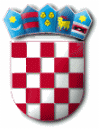 REPUBLIKA HRVATSKAZADARSKA ŽUPANIJA  OPĆINA PRIVLAKA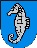 Ivana Pavla II    46, 23233 PRIVLAKAKLASA: 361-01/20-01/3URBROJ: 2198/28-01-21-4Privlaka,  28. rujna 2021. godineNa temelju članka 39. Zakona o proračunu („Narodne novine“ broj 87/08, 136/12 i 15/15) i članka 30. Statuta Općine Privlaka  („Službeni glasnik Zadarske županije“ broj 05/18 i 07/21), Općinsko vijeće općine Privlaka na 4. (četvrtoj) sjednici održanoj 28. rujna 2021. godine donosiPrve izmjene i dopune utroška sredstava od naknade za zadržavanje nezakonito izgrađenih zgrada u prostoru za 2021. godinuČlanak 1.Ovim Programom utvrđuje se namjena korištenja naknade za zadržavanje nezakonito izgrađene zgrade u prostoru, a koja je prihod Proračuna Općine Privlaka za 2021. godinu.Članak 2.Prihod proračuna jedinice lokalne samouprave na čijem se području nezakonito izgrađena zgrada nalazi predstavlja iznos u visini od 30% naknade za zadržavanje nezakonito izgrađene zgrade u prostoru, a koristi se namjenski za izradu prostornih planova te za poboljšanje infrastrukturno nedovoljno opremljenih i/ili neopremljenih naselja.Članak 3.Sredstva naknade za zadržavanje nezakonito izgrađene zgrade u prostoru Prvim izmjenama i dopunama proračuna za 2021. godinu, planirana su u iznosu od 30.000,00 kuna, a utrošiti će se za održavanje građevinskih objekata.Članak 4.Prve Izmjene i dopune Programa javnih potreba u civilnom društvu i ostalim društvenim djelatnostima Općine Privlaka za 2021. godinu stupaju na snagu danom objave u Službenom glasniku Zadarske županije.OPĆINSKO VIJEĆE OPĆINA PRIVLAKA				              		        	   P r e d s j e d n i k :					                		     Nikica Begonja.